Publicado en Madrid, España el 02/07/2024 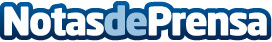 Movistar mantiene su apuesta por la Selección Española de Esports FEJUVESMovistar, el año de su centenario, renueva como patrocinador principal  de la Selección Española de Esports FEJUVES y acompañará al combinado nacional al 16º Mundial de esports que se disputará en noviembre en Riad (Arabia Saudí)Datos de contacto:Nacho ChamorroPresidente FEJUVES645 84 75 80Nota de prensa publicada en: https://www.notasdeprensa.es/movistar-mantiene-su-apuesta-por-la-seleccion Categorias: Nacional Telecomunicaciones Marketing Gaming http://www.notasdeprensa.es